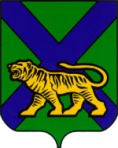 ТЕРРИТОРИАЛЬНАЯ ИЗБИРАТЕЛЬНАЯ КОМИССИЯЯКОВЛЕВСКОГО РАЙОНАРЕШЕНИЕ06.03.2023 г.		              с. Яковлевка		    № 45/227О создании рабочей группы по предварительному рассмотрению жалоб поступающих в территориальную избирательную комиссию Яковлевского района, а также об уполномоченных по составлению протоколов об административных правонарушениях.В связи с назначением  выборов депутатов Думы  Яковлевского муниципального округа Приморского края, назначенных на 14 мая 2023 года, территориальная избирательная комиссия Яковлевского районаРЕШИЛА:1. Создать рабочую группу по предварительному рассмотрению жалоб поступающих в территориальную избирательную комиссию Яковлевского района в период подготовки и проведения  выборов депутатов Думы Яковлевского муниципального округа Приморского края, в следующем составе:Костенко С.В.. – заместитель председателя территориальной избирательной комиссии Яковлевского района с правом решающего голоса – руководитель рабочей группы;Дегтярь С.П.. - секретарь территориальной избирательной комиссии Яковлевского района с правом решающего голоса – член рабочей группы;Алферьева Е.И.. - член территориальной избирательной комиссии Яковлевского района с правом решающего голоса – член рабочей группы;Антоненко Н.А. - член территориальной избирательной комиссии Яковлевского района с правом решающего голоса – член рабочей группы.2. Назначить уполномоченными по составлению протоколов об административных правонарушениях за нарушения в сфере избирательного законодательства в период подготовки и проведения выборов Костенко С.В.. – заместителя председателя территориальной избирательной комиссии Яковлевского района, руководителя рабочей группы,  Дегтярь С.П.. - члена территориальной избирательной комиссии Яковлевского района с правом решающего голоса – члена рабочей группы, Антоненко Н.А. - члена территориальной избирательной комиссии Яковлевского района с правом решающего голоса – члена рабочей группы.3. Направить настоящее решение для размещения на официальных сайтах Избирательной комиссии Приморского края: http://primorsk.izbirkom.ru/, Администрации Яковлевского муниципального района  в  разделе территориальной избирательной комиссии Яковлевского района:  в информационно-телекоммуникационной сети «Интернет».Председатель комиссии						С.В. ФроловСекретарь комиссии							С.П. Дегтярь